青书学堂在线学习使用说明（学生端）一、青书学堂电脑端学习登录账号：hbgd+学号（账号中不带“+”），初始密码：Hb123456（区分大小写）登录方式1)、登录网址：http://www.qingshuxuetang.com，点击“登录”后，用“账号密码登录”，输入账号密码，绑定手机号。2)、在浏览器中搜索“青书学堂”，然后点击“青书学堂官网”,选择“成教版”，点击“登录/注册”后，输入账号密码，绑定手机号。（建议使用ie9+、Chrome、Firefox、Safari、360等浏览器操作）课程学习：当前课程（当前学期所要学习的几门课程）；所有课程（可以看到所有学期的课程）；注意：一般情况下，学生只需学完当前学期的课程。所谓学完就是每门课程都要学到100%！学习的截止时间可以参照当前学期的设定时间，可以在首页上方查看！所有课程均可以提前学习。当前学期课程在当前学期截止日期之后的学习，平时成绩不予记录。学习内容：查看课件、成绩、资料、写作业和同学讨论课程等；（请仔细查看得分规则，平时成绩是根据设定的规则学习得分；另外需要注意，当课件或者作业显示暂无资源时，系统会默认为该课程的课件和作业成绩满分，暂时不用学习）二、青书学堂手机端（手机/Pad）学习扫描下方二维码下载“青书学堂”APP；或者在应用商店里搜索“青书学堂”。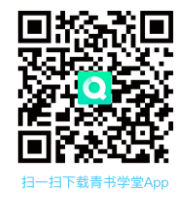 手机端登陆操作：进入APP，点击登陆（不要注册手机号），选择“账号密码登录”，输入账号密码，绑定手机号。手机端课件学习：进入青书后，就可以开始学习了，学习截止时间可以参照当前学期的设定时间，可以在首页上方查看！手机端的课件学习和电脑端一样，都可计入分数。点击右上角选择当前学期的课程进行学习，内存不足时可在设置中清除缓存。每门课程里有学生对应的课件及学习所需的教材。点击所需要学习的课程完成在线学习点击课程进去之后，“课件学习”就是所需要学习的课件，打开课件学习\青书教材，根据相应的得分规则来学习，会得到相应的分数。三、注意：在线学习的方式有两种：手机端和电脑端！如果在手机端学习，请下载“青书学堂”APP！如果在电脑端学习，不用下载任何软件，在浏览器中打开青书学堂的官网，在线学习！登陆平台时，不要自己注册手机号\微信\QQ登陆！！！即使这样登录成功，也看不到任何课程，该文件下面有提示你的账号密码，所以先看完使用说明再去登陆学习！在手机端学习课件时，学习过程中必须保持亮屏状态，并且不能退出打开其他界面，不建议长时间连续学习，以免造成学完不计分！在手机端学习电子书时，可以下载后再连续学习，学习过程中也必须保持亮屏状态，不建议长时间连续学习，电子书只能在手机端学习，电脑端只能学习课件；在电脑端学习课件时，不能打开多个网页挂课时，这种情况不计分！另外手机端和电脑端不能同时登陆！如果在手机端的学习过程中出现课件打不开，或者学完不计分的情况，请先在我的-设置里，选择清除缓存，然后退出重新登陆，或者重新下载APP，再继续学习！